							           AL DIRIGENTE SCOLASTICOISTITUTO COMPRENSIVO N. 2DI VICENZAOGGETTO: RICHIESTA PERMESSI PER IL DIRITTO ALLO STUDIO_  l ___ sottoscritt _________________________________________________________________________in  servizio presso __________________________________________________________________________in qualità di: 	⬜ docente 				a tempo:	⬜ indeterminato		⬜ D.S.G.A.						⬜ supplente annuale fino al 31/8⬜ assistente amministrativo				⬜ supplente fino al 30/6	⬜ collaboratore scolastico		                          Inserit__ nella relativa graduatoria degli aventi diritto ai permessi per il diritto allo studio per l’anno solare 20_______ alla posizione n.  ______ e titolare di concessione di permessi per n.  ______  ORECHIEDEdi poter usufruire dei permessi per il diritto allo studio nei seguenti giorni:______________	dalle ______ alle______	tot. ore ____________________	dalle ______ alle______	tot. ore ____________________	dalle ______ alle______	tot. ore ____________________	dalle ______ alle______	tot. ore ____________________	dalle ______ alle______	tot. ore ______									  Tot. ore ______⬜ raggiungere la sede di svolgimento del corso sita a _____________________________⬜ frequentare il corso di studi ⬜ effettuare il tirocinio o attività di laboratorio (solo se parte integrante del corso) ⬜ sostenere l’esame intermedio / finale c/o università di _______________________________(solo per il personale T.D.)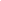 ⬜ discussione tesi finale fissata per il ______________________________________________(solo per il personale T.D.)Il sottoscritto, subito dopo la fruizione dei permessi, presenterà la prescritta certificazione e comunque entro i successivi 7 giorni.Vicenza, ______________				Firma_________________________ Visto:	⬜  si concede 	⬜   non  si concede, per le seguenti  motivazioni___________________________________________IL DIRIGENTE SCOLASTICO      Prof. Alfonso Sforza